الجامعة المستنصرية - كلية التربية الاساسية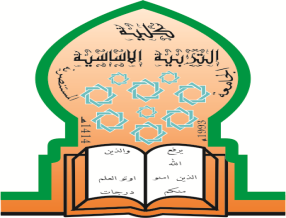 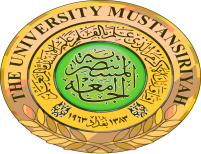 قسم .....رياضيات.....الخطة الدراسية للمساق  البريد الالكتروني للتدريسي :          تواجد التدريسي                                                                                              ايام الاحد والاثنين والثلاثاء    توقيع التدريسي                                                                                             توقيع رئيس القسم                                                                                                   المعلومات العامة عن المساق ( المادة الدراسية ):(Course information)المعلومات العامة عن المساق ( المادة الدراسية ):(Course information)المعلومات العامة عن المساق ( المادة الدراسية ):(Course information)المعلومات العامة عن المساق ( المادة الدراسية ):(Course information)المعلومات العامة عن المساق ( المادة الدراسية ):(Course information)1اسم المساق: قياس وتقويماسم التدريسي : أ.د هاشم محمد حمزةاسم التدريسي : أ.د هاشم محمد حمزةاسم التدريسي : أ.د هاشم محمد حمزة2رمز المساق: MAB03ME326اسم التدريسي : أ.د هاشم محمد حمزةاسم التدريسي : أ.د هاشم محمد حمزةاسم التدريسي : أ.د هاشم محمد حمزة3الساعات المعتمدة:3نظريعملياجمالي3الساعات المعتمدة:3224المستوى والفصل الدراسي: الفصل الدراسي / السادسالمرحلة الثالثةوصف المساق: (Course description)وصف المساق: (Course description)وصف المساق: (Course description)وصف المساق: (Course description)وصف المساق: (Course description)1-القياس والتقويم في العملية التربوية.2- خطوات اعداد الاختبارات التحصيلية.3- الاختبارات الموضوعية .4-   تحليل فقرات الاختبارات الموضوعية5- شروط الاختبار الجيد.6- الاختبارات المقالية. 7- الاختبارات الشفوية1-القياس والتقويم في العملية التربوية.2- خطوات اعداد الاختبارات التحصيلية.3- الاختبارات الموضوعية .4-   تحليل فقرات الاختبارات الموضوعية5- شروط الاختبار الجيد.6- الاختبارات المقالية. 7- الاختبارات الشفوية1-القياس والتقويم في العملية التربوية.2- خطوات اعداد الاختبارات التحصيلية.3- الاختبارات الموضوعية .4-   تحليل فقرات الاختبارات الموضوعية5- شروط الاختبار الجيد.6- الاختبارات المقالية. 7- الاختبارات الشفوية1-القياس والتقويم في العملية التربوية.2- خطوات اعداد الاختبارات التحصيلية.3- الاختبارات الموضوعية .4-   تحليل فقرات الاختبارات الموضوعية5- شروط الاختبار الجيد.6- الاختبارات المقالية. 7- الاختبارات الشفوية1-القياس والتقويم في العملية التربوية.2- خطوات اعداد الاختبارات التحصيلية.3- الاختبارات الموضوعية .4-   تحليل فقرات الاختبارات الموضوعية5- شروط الاختبار الجيد.6- الاختبارات المقالية. 7- الاختبارات الشفويةمخرجات تعلم المساق: (Course outcomes)مخرجات تعلم المساق: (Course outcomes)مخرجات تعلم المساق: (Course outcomes)مخرجات تعلم المساق: (Course outcomes)مخرجات تعلم المساق: (Course outcomes)1- التعرف على مفهومي القياس والتقويم والعلاقة بينهما.2-اعداد اختبارات تحصيلية.3- تصميم جدول المواصفات . 4- التعرف على انواع الاختبارات الموضوعية (الصواب والخطأ , والمقابلة , والتكميل , والاختيار من متعدد) . 5- تحليل فقرات الاختبار ( ايجاد معامل السهولة والصعوبة ومعامل التمييز وفعالية البدائل الخاطئة) 6-  ايجاد الصدق والثبات للاختبارات الموضوعية     7- التعرف على الاختبارات المقالية , وانواعها , واسس كتابتها .    9- التعرف على الاختبارات الشفوية , ومزاياها , وعيوبها .1- التعرف على مفهومي القياس والتقويم والعلاقة بينهما.2-اعداد اختبارات تحصيلية.3- تصميم جدول المواصفات . 4- التعرف على انواع الاختبارات الموضوعية (الصواب والخطأ , والمقابلة , والتكميل , والاختيار من متعدد) . 5- تحليل فقرات الاختبار ( ايجاد معامل السهولة والصعوبة ومعامل التمييز وفعالية البدائل الخاطئة) 6-  ايجاد الصدق والثبات للاختبارات الموضوعية     7- التعرف على الاختبارات المقالية , وانواعها , واسس كتابتها .    9- التعرف على الاختبارات الشفوية , ومزاياها , وعيوبها .1- التعرف على مفهومي القياس والتقويم والعلاقة بينهما.2-اعداد اختبارات تحصيلية.3- تصميم جدول المواصفات . 4- التعرف على انواع الاختبارات الموضوعية (الصواب والخطأ , والمقابلة , والتكميل , والاختيار من متعدد) . 5- تحليل فقرات الاختبار ( ايجاد معامل السهولة والصعوبة ومعامل التمييز وفعالية البدائل الخاطئة) 6-  ايجاد الصدق والثبات للاختبارات الموضوعية     7- التعرف على الاختبارات المقالية , وانواعها , واسس كتابتها .    9- التعرف على الاختبارات الشفوية , ومزاياها , وعيوبها .1- التعرف على مفهومي القياس والتقويم والعلاقة بينهما.2-اعداد اختبارات تحصيلية.3- تصميم جدول المواصفات . 4- التعرف على انواع الاختبارات الموضوعية (الصواب والخطأ , والمقابلة , والتكميل , والاختيار من متعدد) . 5- تحليل فقرات الاختبار ( ايجاد معامل السهولة والصعوبة ومعامل التمييز وفعالية البدائل الخاطئة) 6-  ايجاد الصدق والثبات للاختبارات الموضوعية     7- التعرف على الاختبارات المقالية , وانواعها , واسس كتابتها .    9- التعرف على الاختبارات الشفوية , ومزاياها , وعيوبها .1- التعرف على مفهومي القياس والتقويم والعلاقة بينهما.2-اعداد اختبارات تحصيلية.3- تصميم جدول المواصفات . 4- التعرف على انواع الاختبارات الموضوعية (الصواب والخطأ , والمقابلة , والتكميل , والاختيار من متعدد) . 5- تحليل فقرات الاختبار ( ايجاد معامل السهولة والصعوبة ومعامل التمييز وفعالية البدائل الخاطئة) 6-  ايجاد الصدق والثبات للاختبارات الموضوعية     7- التعرف على الاختبارات المقالية , وانواعها , واسس كتابتها .    9- التعرف على الاختبارات الشفوية , ومزاياها , وعيوبها .كتابة مواضيع المساق ( النظري – العملي ان وجد ) :كتابة مواضيع المساق ( النظري – العملي ان وجد ) :كتابة مواضيع المساق ( النظري – العملي ان وجد ) :كتابة مواضيع المساق ( النظري – العملي ان وجد ) :الاسابيع / التاريخالاسابيع / التاريخنظرينظري او عملي119/2/2019القياس والتقويم في العملية التربوية226/2/2019نوعا القياس التربوي ، التقويم وانواعه35/3/2019خطوات اعداد الاختبارات التحصيلية ، جدول المواصفات412/3/2019       ترتيب فقرات الاختبار- كتابة الاسئلة – وترتيب اشكال الفقرات في الاختبار519/3/2019الاختبارات المقالية ، مزاياها وعيوبها، الاختبارات الموضوعية تعريفها مزاياها –عيوبها – اختبار الصح والخطأ626/3/2019امتحان شهري72/4/2019اختبار المطابقة والتكميل والاختيار من متعدد المزايا والعيوب، قواعد اعداد اختبارات الاختيار من متعدد89/4/2019تحليل فقرات الاختبار (استخراج الخصائص الاحصائية)916/4/2019تكملة توضيح الخصائص الاحصائية1023/4/2019              امتحان شهري1130/4/2019شروط الاختبار الجيد ، الصدق وانواعها127/5/2019      الثبات ، أنواعها 1314/5/2019       ايجاد معامل الثبات1421/5/2019اعطاء امثلة تطبيقية على كيفية ايجاد الثبات1528/5/2019مراجعة الواجبات و المشاريع:1-إعداد تقارير مع تدريبات على كيفية اعداد الخارطة الاختبارية وإيجاد معامل السهولة والصعوبة 2- صياغة اختبارات متنوعة لمراحل التعليم الاساسي3- عرض فيديوهات مصادر التعلم الأساسية:مصادر التعلم الأساسية:مصادر التعلم الأساسية:مصادر التعلم الأساسية:مصادر التعلم الأساسية:مصادر التعلم الأساسية:مصادر التعلم الأساسية:مصادر التعلم الأساسية:مصادر التعلم الأساسية:مصادر التعلم الأساسية:مصادر التعلم الأساسية:القياس والتقويم / د. احسان عليوي الدليمي ود. عدنان محمود المهداويالقياس والتقويم / د. احسان عليوي الدليمي ود. عدنان محمود المهداويالقياس والتقويم / د. احسان عليوي الدليمي ود. عدنان محمود المهداويالقياس والتقويم / د. احسان عليوي الدليمي ود. عدنان محمود المهداويالقياس والتقويم / د. احسان عليوي الدليمي ود. عدنان محمود المهداويالقياس والتقويم / د. احسان عليوي الدليمي ود. عدنان محمود المهداويالقياس والتقويم / د. احسان عليوي الدليمي ود. عدنان محمود المهداويالقياس والتقويم / د. احسان عليوي الدليمي ود. عدنان محمود المهداويالقياس والتقويم / د. احسان عليوي الدليمي ود. عدنان محمود المهداويالقياس والتقويم / د. احسان عليوي الدليمي ود. عدنان محمود المهداويالقياس والتقويم / د. احسان عليوي الدليمي ود. عدنان محمود المهداويالدرجات الامتحانيةالدرجات الامتحانيةالامتحان الاولالامتحان الثانيالامتحان الثانيالامتحان الثالثالامتحان الثالثالنشاطالسعيالسعيالامتحان النهائي151515151510404060ايام المحاضراتالشعبةالشعبةالشعبةالقاعةالقاعةالساعةالساعةالساعةالملاحظاتالملاحظاتالثلاثاء A       A       A        2- 3.30 2- 3.30 2- 3.30